Сазанова Елена БорисовнаНоминация « Урок (занятие) с использованием современных ИКТ»Тема урока: «Влажность воздуха»Предмет: физика, 8 класс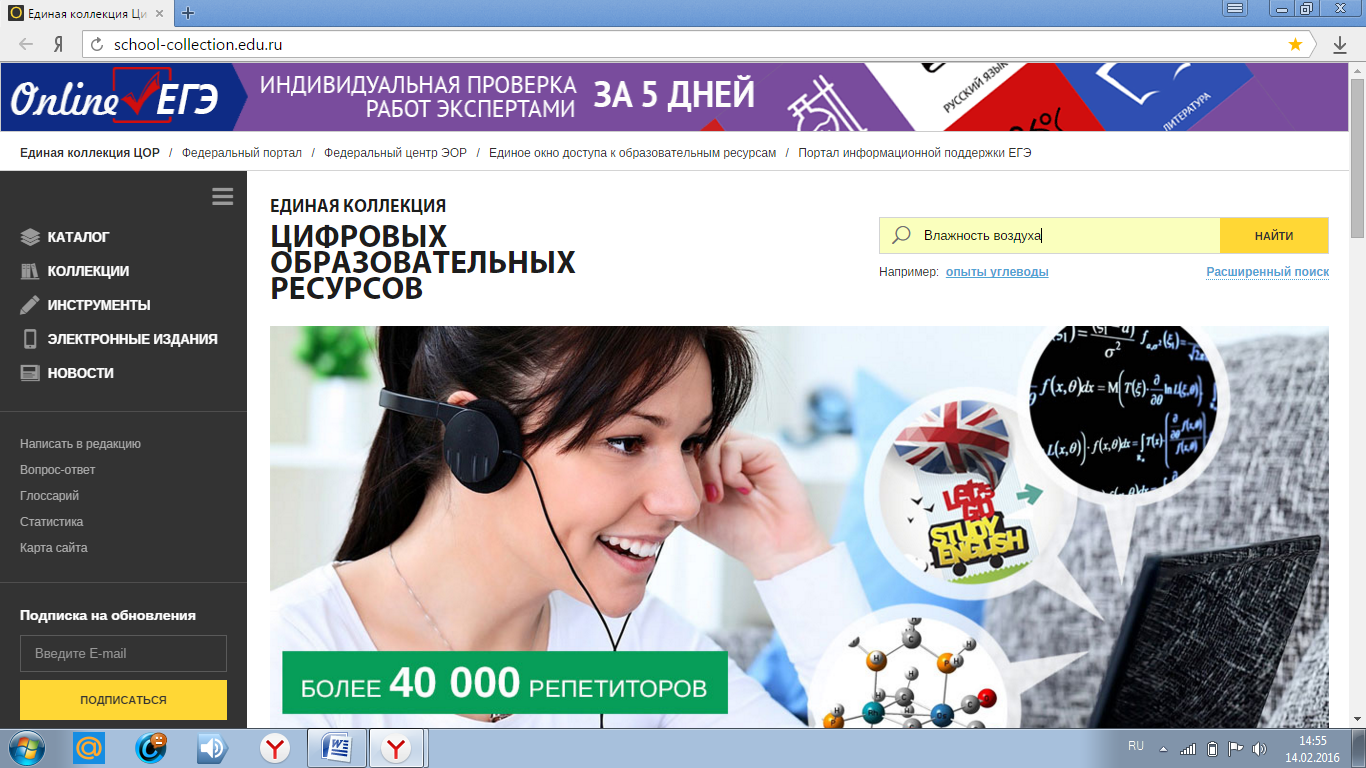 Урок «Влажность воздуха» разработан на основе деятельностного подхода к обучению с применением ИКТ.На занятии используется материал Единой коллекции цифровых образовательных ресурсов, интерактивная доскаActivBoard.Приложение к уроку выполнено впрограммеActivInspire, для опроса учащихся  применяются электронные устройстваActivExpression.ActivExpression – инновационная система для проведения опросов мнений и оценки знаний учащихся в режиме реального времени, открывает дополнительные возможности для активного участия детей в учебном процессе.ActivExpression укомплектована современными пультами для учеников, внешне напоминающими привычные мобильные телефоны, которые поддерживают радиосвязь с компьютером с помощью включенного в комплект поставки ресивера ActivHub. ActivExpression обеспечивает возможность опроса всего класса с индивидуальным анализом результатов каждого учащегося. Полученные ответы можно сразу же демонстрировать, либо сохранять для последующего анализа по каждому ученику, равно как и по всему классу. Для экономии времени преподавателя все ответы автоматически сохраняются в формате Excel.Конспект урокаТема урока: Влажность воздуха.Тип урока: Урок «открытия» нового знания.УМК: Перышкин А.В. Физика. 8 класс, Москва,издательство «Дрофа», 2014.Оборудование:мультимедиа-проектор, доска ActivBoard, программа ActivInspire, психрометр, ноутбуки – 1 шт. на 2 учащихся.Характеристика класса, для которого проектируется урок:Учащиеся владеют • регулятивными УУД:- формулировать вопросы по теме на основе опорных (ключевых и вопросительных) слов (2 уровень);• познавательными УУД:выделять и структурировать информацию, существенную для решения проблемы, под руководством учителя (1 уровень);• личностные УУД:осуществлять рефлексию своего отношения к содержанию темы по заданному алгоритму (2 уровень).Цели урока:Образовательная: охарактеризовать понятие «влажность воздуха».Деятельностная: учить анализировать, сравнивать, планировать работу, объяснять полученный результат при определении влажности воздуха.Методы обучения:Метод проблемного изложения, исследовательский метод, репродуктивный метод, объяснительно-иллюстративный метод.Цели урока как планируемые результаты обучения, планируемый уровень достижения целейМотивационно –целевой этап – 7 минСлайд 1.Звучит фрагмент клипа «У природы нет плохой погоды…»Учитель: О каких природных явлениях говорится в следующих четверостишиях?На интерактивной доске демонстрируются тексты загадок. Дети отвечают, ответы проверяются по картинкам. Слайды 2,3,4,5,6,7.Учитель: Что общего в этих природных явлениях? Учитель предлагает вставить пропущенные слова и словосочетания в текст.Слайд 8. Дети в устной форме составляют предложение, располагая предлагаемые слова и словосочетания в соответствующих местах. (Роса, туман, иней появляются из воды, которая в форме водяного пара содержится в воздухе.) Один учащийся выполняет работу на интерактивной доске.Слайд 9. Учитель организует обсуждение по слайду «В атмосферном воздухе всегда находится определенное количество водяных паров» Вопросы: Почему воздух содержит водяной пар? Где находятся местности с высокой (низкой) влажностью? Примерные ответы: с поверхности морей и океанов происходит испарение, в природе происходит круговорот воды, вблизи водоемов влажность выше, чем в местностях, где их нет.Слайд 10.Учитель: «Количество водяного пара в атмосфере играет важную роль для жизни на Земле?» Учитель предлагает исправить ошибки, допущенные при создании слайда.Один учащийся выходит к доске и исправляет ошибкиВерный ответ:Слайд 11. Учитель предлагает из имеющихся букв составить начало предложения. Дети составляют слова. (Влажность воздуха характеризует содержание водяного пара в атмосфере). Один учащийся выполняет работу у доски, класс записывает в тетрадь тему урока «Влажность воздуха».Слайд 12. Учитель: Количество водяного пара в воздухе влияет на жизнедеятельность живых организмов и процессы с неживыми в природе?Дети: да.Учитель: Воздух, вокруг нас влажный или сухой? Сколько воды в виде пара содержится в воздухе кабинета физики?Проводится экспресс опрос с помощью электронных устройств.При ответе на вопросы дети испытывают затруднение. Мнения расходятся. Вопросы записывается в тетради и на классную доску.Ориентировочный этап– 8 минУчитель: Как оценить влажность воздуха?Возможные ответы детей: её можно измерить как температуру- у моей бабушки есть такой прибор, может быть её рассчитывают – в прогнозе погоды иногда говорят, что относительная влажность, например, 80%, но непонятно что это значит, воздух содержит водяной пар, он бывает насыщенным и ненасыщенным…Учитель: Замечательные наблюдения. В каком случае пар является насыщенным? Слайд 13Ответ: во 2. Дети поясняют свою точку зрения. Ответы проверяются по слайду 14 Учитель: Достаточно ли этих знаний, чтобы оценить влажность?Дети: нет, знаний недостаточно.Учитель: Какими способами можно получить дополнительную информацию?Дети: можно прочитать в учебнике, расспросить у старшеклассников, найти в интернете…Учитель: В единой коллекции цифровых образовательных ресурсов влажность воздуха можно изучить с помощью компьютерной программы. Хотите попробовать?Дети: даУчитель: познакомьтесь с программой и попытайтесь назвать физические величины, характеризующие влажность воздуха.Дети открывают http://files.school-collection.edu.ru/dlrstore/669b797e-e921-11dc-95ff-0800200c9a66/2_6.swfДети работают с компьютерами и высказываются по заданному вопросу.Учитель слушает ответы, дети выходят и записывают на доске:-абсолютная влажность,-относительная влажность,-точка росы. Учитель: Это физические величины.Дети: Они изучаются по известному плану (определение, обозначение, формула, единица измерения, прибор) План изучения величин выписан на корочку тетради вначале учебного года, представлен на стенде в классе.Учитель: Предлагается разделить работу на части: 1 ряд выбирает информацию об абсолютной влажности, 2 ряд- об относительной влажности, 3 ряд – акцентирует внимание на точке росы. Но все величины взаимосвязаны! Поисково-исследовательский этап-15 минДемонстрируется слайд 15Дети выписывают определение заданной величины в тетрадь, заполняют её «паспорт», по желанию выходят к доске и заполняют ячейки в таблице, учатся с помощью компьютерной программы пользоваться таблицей «Давление насыщенного пара и его плотность» и «Психрометрической таблицей», которые имеются в сборнике задач по физике 7-9 класс. Автор Лукашик В.И.Учитель консультирует, поясняет задания вызвавшие затруднения.Ответы:Учитель:  Приведите в соответствие информацию на слайде? Слайд 16Ответы: 1 – волосной гигрометр, 2 – конденсационный гигрометр, 3 –психрометр.Практический этап-10 мин(5 мин – работа на электронных устройствах ActivExpression, 5 мин – определение относительной влажности и массы водяного пара в воздухе кабинета физики)Первая часть практического этапа – это выполнение заданий подобных тем, которые предлагались в компьютерной программе. Слайды 17,18,19.Ответы: 	tр = 12 0С		ρ = 12,1г/м3		φ = 82%Учитель: Какова оптимальная относительная влажность? Слайд 20.Дети: 40-60%Учитель: Как определить влажность в кабинете физики?Дети: Нужен психрометр.Учитель: Есть такой прибор в классе?Дети: ДаОдин учащийся определяет по психрометру показания сухого и влажного термометров, сообщает их числовые значения и записывает на классной доске.Возможный результат: tсух = 230С,   tвл = 160С Дети определяютφ = 48%, делают вывод, влажность в классе оптимальная.Слайд 21 содержит информацию, которая поможет выполнить задание. Обсуждается последовательность выполнения действий, выполняется решение. Решение оформляется в форме задачи, см. ниже: Рефлексивно-оценочный этап – 5 минУчитель: Подведем итоги выполненной работы. Изучая сегодняшний материал, что вы узнали нового. Дети по желанию перечисляют: точка росы, гигрометр, относительная влажность… Учитель: Для закрепления пройденного составьте триады. Слайд 22.Один учащийся выполняет работу у доски, остальные дети в устной форме подсказывают ему.Обсуждается домашнее задание Слайд 23.Учитель: По ходу урока вы вели записи в тетрадях. Отметьте знаком «!», то что понятно и  легко запомнилось, знаком «?», то над чем требуется поработать дополнительно. Учитель: выберите из списка и закончите одно из предложений. Слайд 24Список использованных источников1. http://files.school-collection.edu.ru/dlrstore/669b797e-e921-11dc-95ff-0800200c9a66/2_6.swf2. Лукашик В.И. «Сборник задач по физике для 7-9 классов общеобразовательных учреждений. Москва, Просвещение, 2015.Вид планируемых учебных действийУчебные действияПланируемый уровень достижения результатов обученияПредметные • понимают и определяют понятия «абсолютная влажность», «относительная влажность», «точка росы»1-2 уровень — понимание, адекватное употребление в речи, выборочно — воспроизведение  Предметные • называют приборы для измерения влажности воздуха1 уровень — узнавание Предметные • пользуются таблицами и формулами для нахождения заданных физических величин2 уровень — самостоятельное действие учащихся по заданному алгоритмуРегулятивные • самостоятельно ставят новые учебные задачи путем задавания вопросов о неизвестном2 уровень — самостоятельное действие учащихся по заданному алгоритмуРегулятивные • планируют собственную деятельность, определяют средства для ее осуществления2 уровень— совместное с учителем действие учащихся на основе знания видов источников информации и способов работы с нимиПознаватель-ные•извлекают необходимую информацию из прочитанных текстов и наблюдений2 уровень — самостоятельное выполнение действий в условиях взаимопомощи и взаимоконтроляПознаватель-ные• выявляют особенности и признаки объектов2 уровень — совместные действия учащихся в условиях взаимопомощи и взаимоконтроляКоммуникативные • взаимодействуют в ходе групповой работы, ведут диалог, участвуют в дискуссии2 уровень -самостоятельное действие учащихся по заданному алгоритмуЛичностные • сохраняют мотивацию к учебной деятельности, проявляют интерес к новому учебному материалу2 уровень — самостоятельное выполнение действий с опорой на известный алгоритмЕсли водяного пара в воздухеЕсли водяного пара в воздухемаломногоУсиленная потеря влаги, её быстрое испарениеПроцесс испарения замедляется, воздух становится удушливымПересушиание кожи и слизистых оболочекснижает их защитные свойстваИнтенсивно развивается грибок и плесеньПересушиание кожи и слизистых оболочекснижает их защитные свойстваСкопление влаги - благоприятная среда для размножения вредоносных микробовρtрг/м3%0С-Гигрометр конденсационныйПсихрометр, гигрометр волоснойТермометрДано:РешениеV=192 м3tсух=230С=48% 0,48·20,6  = 9,89m- ?m=9,89·192 м3=1898,88г 1,898кг  2кгОтвет: m  2кгОтвет: m  2кг